Roskilde Cup 2024Hvad:Roskilde Cup er et kamp- og katastævne for deltagere med et nybegynder-moderat erfaringsniveau og for graderne til og med 1. mon for børn/juniorer og til og med 3. kyu for voksne/juniorer. Der er også en erfaren klasse for henholdsvis årgangene 2006-2007 samt 2008-2009. Deltagerne må IKKE have deltaget til knock-downstævner eller deltaget ved EM (hverken U16, U21 eller senior-EM). Deltagerne skal minimum være 10. mon/kyu på stævnedagen. 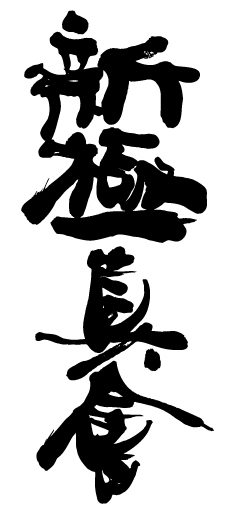 Hvor:Stævnet i hallerne på Østervangsskolen, Astersvej 15, 4000 RoskildeHvornår:Lørdag, d. 15. juni 2024 – dørene åbner kl. 8:00Hvem kan deltage:Stævnet er for børn og juniorer (årgang 2006-2015) og voksne (+18 år)IndvejningIndvejning foregår i dogi.Indvejning lørdag, d. 15. juni: Foregår på stævnets lokation, mellem 8:30-9:30 ved lægebordetHusk blåt EKO pas samt udfyldt læge-/acceptseddel (kombineret dokument). Præmier: Der er pokaler til alle 1., 2. og 3. pladser samt bedste fighter, bedste teknikker og bedste debut.Vejledende KategorierKumite:Kata:Tilmelding: Tilmeldingsproceduren foregår således:Sidste tilmeldingsfrist den 22/5-2024 på mail til Info@roskildecup.dk.Vedlagte tilmeldingsformular skal benyttes. Tilmelding skal sendes klubvis. Tilmelding kan først betragtes som registreret, når Roskilde Karate Klub har modtaget tilmeldingsformular samt betaling, og når klubben har modtaget bekræftelse på mail. Bemærk, at lægeseddel og acceptseddel er samlet i ét dokument og skal medbringes i underskrevet stand ved indvejning. Det er IKKE muligt at blive tilmeldt på selve stævnedagen. Der gøres ingen undtagelser.Betaling:Deltagergebyret er 175 kr. for deltagelse i én kategori og 200 kr. for deltagelse i flere kategorier. Beløbet overføres til konto reg. nr. 9570 konto nr. 5371481. I kommentaren anføres: Roskilde Cup 2024 og klubnavn – f.eks. ”Roskilde Cup 2024 – Nansensgade”. Tilskuerentré koster kr. 30,- for både børn og voksne – børn under 5 år har gratis entre. Mad/forplejning:Der er mulighed for at købe mad og drikke i nærheden af stævnetKontaktinformation:Spørgsmål til Roskilde Cup 2024 kan rettes på: Info@roskildecup.dk
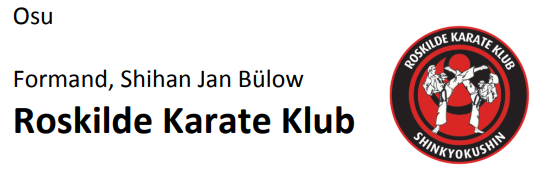 OSU!Arrangørerne af Roskilde Cup 2024Roskilde Karate Klub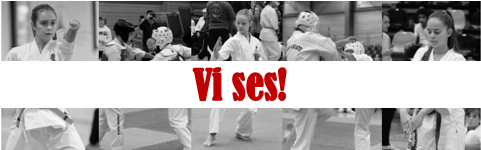 KategoriÅrgangM/U VestM/U HjelmGradPigeklassen2011-2015M. VestHjelm m. visirUnder 6. monDrengeklassen2011-2015M. VestHjelm m. visirUnder 6. monPigeklassen2011-2015M. VestHjelm m. visirOver 6. monDrengeklassen2011-2015M. VestHjelm m. visirOver 6. monPigeklassen2006-2010M. VestHjelm m. visirUnder 6. monDrengeklassen2006-2010M. VestHjelm m. visirUnder 6. monPigeklassen2006-2010M. VestHjelm m. visirOver 6. monDrengeklassen2006-2010M. VestHjelm m. visirOver 6. monPigeklassen2008-2009U. VestHjelm m. visirÅbenDrengeklassen2008-2009U. VestHjelm m. visirÅbenPigeklassen2006-2007U. VestHjelm m. visirÅbenDrengeklassen2006-2007U. VestHjelm m. visirÅbenDameklassen+18 årU. VestHjelm m. visir eller hjelm + tandbeskytterUnder 6. kyuHerreklassen+18 årU. VestHjelm m. visir eller hjelm + tandbeskytterUnder 6. kyuDameklassen+18 årU. VestHjelm m. visir eller hjelm + tandbeskytterOver 6. kyuHerreklassen+18 årU. VestHjelm m. visir eller hjelm + tandbeskytterOver 6. kyuKategoriElimineringsrunderSemifinale, Bronzefinale, FinaleIndividuel - mongraderIndividuel - mongraderIndividuel - mongraderPiger 10.-7. monTaikyoku I-IITaikyoku I-IIIPiger 6.-1. monTaikyoku III + Pinan I-IIPinan I-VDrenge 10.-7. monTaikyoku I-IITaikyoku I-IIIDrenge 6.-1. monTaikyoku III + Pinan I-IIPinan I-VIndividuel - kyugraderIndividuel - kyugraderIndividuel - kyugraderKvinder 10.-7. kyuTaikyoku I-IITaikyoku III + Pinan I-II Kvinder 6.-3. kyuTaikyoku I-III + Pinan IPinan II-IVMænd 10.-7. kyuTaikyoku I-IITaikyoku III + Pinan I-II Mænd 6.-3. kyuTaikyoku I-III + Pinan IPinan II-IVTeamTeamTeamMixed 10.-1. monValgfriValgfriMixed 10.-3. kyuValgfriValgfri